Ахазов Тимофей Аркадьевич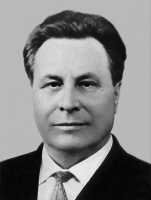  (15.06.1907–09.06.1979)Государственный и общественный деятель.Родился в д. Чагаси (Чакаç) Канашского района Чувашской Республики.Т. Ахазов окончил Нижегородский краевой коммунистический университет, Высшую школу парторганизаторов. В 1944 г. избран вторым секретарем Чувашского обкома ВКП(б), в 1948-1955 гг. – первый секретарь Чувашского Обкома КПСС. Был ответственным редактором газеты «Красная Чувашия». С 1957 по 1967 гг. – председатель Президиума Верховного Совета Чувашской АССР, одновременно являлся заместителем председателя Президиума Верховного Совета РСФСР. В 1968-1979 гг. работал в Чувашском научно-исследовательском институте при Совете Министров Чувашской Республики (ныне Чувашский государственный институт гуманитарных наук) заведующим отделом истории и археологии, старшим научным сотрудником.
Изучал вопросы установления советской власти в Чувашии, истории национального государственного строительства. Автор более 20 научных работ. Среди них: «Очерки истории Чувашской областной организации КПСС» (в соавт.).За долголетнюю плодотворную работу в руководящих органах и активную общественно-политическую деятельность в 1977 г. занесен в Почетную Книгу Трудовой Славы и Героизма Чувашской АССР. Награжден орденами Ленина (дважды), Трудового Красного Знамени, медалями, Почетными грамотами Президиума Верховного Совета РСФСР и Президиума Верховного Совета Чувашской АССР. Его именем названа улица в г. Чебоксары.